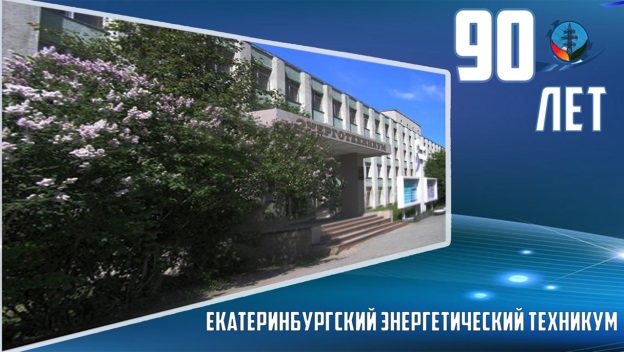 Екатеринбургскому энергетическому техникуму - 90 лет!22 декабря наша страна отмечает 100-летие Плана ГОЭЛРО и профессиональный праздник День энергетика, а Екатеринбургский энергетический техникум отмечает своё 90-летие!Сегодня техникум – это современное образовательное учреждение с хорошо оснащенными лабораториями, мастерскими и кабинетами, где готовят не просто хороших специалистов, а настоящих профессионалов высокого уровня.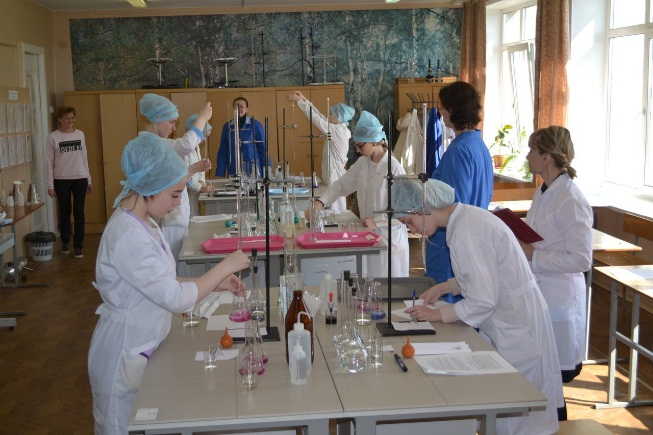 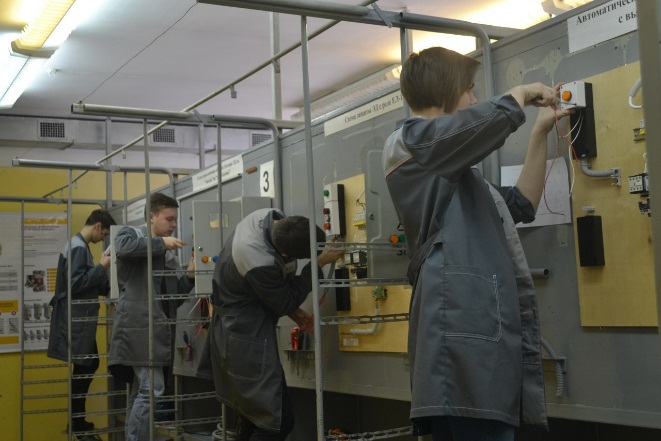 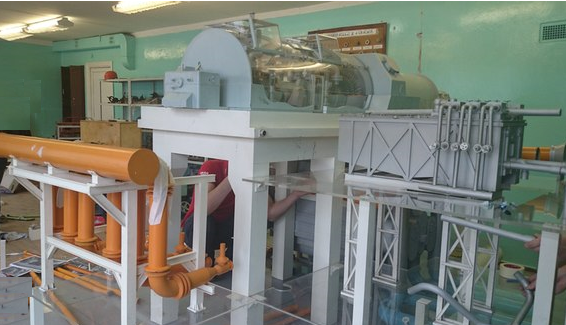 Гордость техникума – его выпускники, востребованность которых на рынке труда остается неизменно высокой. Техникум осуществляет подготовку специалистов на очной и заочной формах обучения по востребованным специальностям: Электрические станции сети и системыТепловые электрические станции Релейная защита и автоматизация электроэнергетических систем Рациональное использование природохозяйственных комплексов В 2020 году за высокое качество образовательных услуг техникум награжден Дипломом лауреата Всероссийского конкурса «Лучшие образовательные учреждения Российской федерации – 2020». Приглашаем в наши интернет – сообщества для знакомства с замечательным учебным заведением:сайт ekbenergo.ru, группа vk.com/ekbenergo.ru!Контакты: г.Екатеринбург, ул.Умельцев, 1, тел. 8(343)2569614